Схема установки съемника относительно подшипника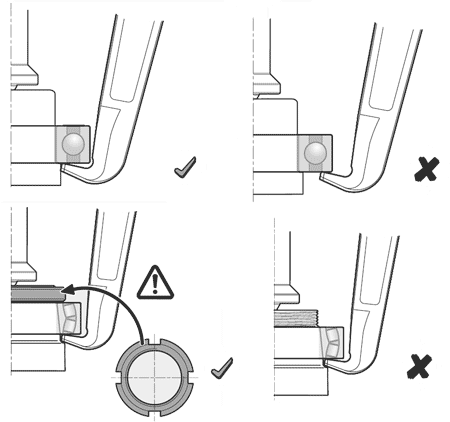 7. ГАРАНТИЙНЫЕ ОБЯЗАТЕЛЬСТВА7.1. Поставщик гарантирует надежную работу съемника в течение 12 месяцев со дня его продажи при условии соблюдения потребителем правил эксплуатации, изложенных в настоящем РЭ.7.2. Претензии принимаются только при наличии настоящего руководства по эксплуатации, а также с отметкой о дате продажи и штампом организации-продавца.7.3. Гарантийные обязательства не распространяются на:- естественный износ резинотехнических изделий.- изделия с механическими повреждениями, вызванными перегрузкой и неправильной эксплуатацией.-  изделия со следами самостоятельных ремонтных работ.7.4. Рекламации предъявляются по адресам:ООО "Промышленное оборудование", 454084, Россия, Челябинск, ул. Проспект Победы д 160 офис 506 тел./факс: 8-800-234-90-46, prom.oborud2016@mail.ruСхема установки съемника относительно подшипника7. ГАРАНТИЙНЫЕ ОБЯЗАТЕЛЬСТВА7.1. Поставщик гарантирует надежную работу съемника в течение 12 месяцев со дня его продажи при условии соблюдения потребителем правил эксплуатации, изложенных в настоящем РЭ.7.2. Претензии принимаются только при наличии настоящего руководства по эксплуатации, а также с отметкой о дате продажи и штампом организации-продавца.7.3. Гарантийные обязательства не распространяются на:- естественный износ резинотехнических изделий.- изделия с механическими повреждениями, вызванными перегрузкой и неправильной эксплуатацией.-  изделия со следами самостоятельных ремонтных работ.7.4. Рекламации предъявляются по адресам:ООО "Промышленное оборудование", 454084, Россия, Челябинск, ул. Проспект Победы д 160 офис 506 тел./факс: 8-800-234-90-46, prom.oborud2016@mail.ruСхема установки съемника относительно подшипника7. ГАРАНТИЙНЫЕ ОБЯЗАТЕЛЬСТВА7.1. Поставщик гарантирует надежную работу съемника в течение 12 месяцев со дня его продажи при условии соблюдения потребителем правил эксплуатации, изложенных в настоящем РЭ.7.2. Претензии принимаются только при наличии настоящего руководства по эксплуатации, а также с отметкой о дате продажи и штампом организации-продавца.7.3. Гарантийные обязательства не распространяются на:- естественный износ резинотехнических изделий.- изделия с механическими повреждениями, вызванными перегрузкой и неправильной эксплуатацией.-  изделия со следами самостоятельных ремонтных работ.7.4. Рекламации предъявляются по адресам:ООО "Промышленное оборудование", 454084, Россия, Челябинск, ул. Проспект Победы д 160 офис 506 тел./факс: 8-800-234-90-46, prom.oborud2016@mail.ruСъемник подшипников гидравлический СГРуководство по эксплуатации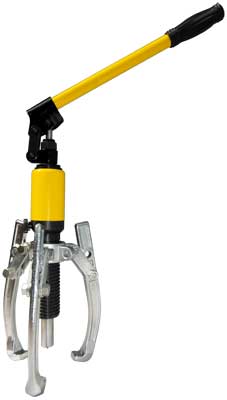 Челябинск2019г.1. НАЗНАЧЕНИЕГидравлический съемник СГ со встроенным насосом предназначен для демонтажа подшипников, зубчатых колес, шкивов, ступиц и других деталей, установленных с натягом.2. ТЕХНИЧЕСКИЕ ХАРАКТЕРИСТИКИ3. УСТРОЙСТВО И СХЕМА СБОРКИ3.1. В лапах съемника 5 предусмотрены два отверстия, для соединения с серьгами 4. Съемники СГ-5, СГ-10, СГ-20, СГ-30, СГ-50 можно использовать как с тремя, так и с двумя лапами (захватами). При использовании съемника с двумя захватами, лапы крепятся к диаметрально противоположным проушинам основания с помощью серег 4. У этих моделей на основании для крепления лап имеется четыре проушины. ВНИМАНИЕ! При использовании двух лап максимальное усилие должно быть меньше на 1/3, т.е. 3,3т, 6,6т, 13,3т, 20т, 33,3т.3.2. На конце штока 11 находится подпружиненный центрирующий конус.4. ПОДГОТОВКА К РАБОТЕ4.1. Перед работой проверьте детали съемника на наличие повреждений.При обнаружении деформаций, трещин и признаков сильного износа на деталях съемника использование съемника запрещено.4.2. Максимально точно оцените усилие, требуемое для снятия детали с вала. Если усилия съемника недостаточно для снятия детали – не используйте его, выберите модель съемника с подходящими характеристиками.4.3. Рабочая температура съемника находится в интервале -5..+45 град.5. РАБОТА5.1. Лапы съемника накидываются на снимаемую деталь. Гидроцилиндр съемника 10 ввинчивается в гайку с лапами, пока шток не упрется в вал со снимаемой деталью. Коническая насадка штока 11 должна встать в центровочное отверстие вала.5.2. Заверните перепускной винт 3 до упора.5.3. С помощью рукоятки 2 масло из бака 8 нагнетается в гидроцилиндр 10, при этом шток 11 упирается в торец вала и снимаемая деталь начинает перемещаться. В процессе съема детали внимательно следите за положением рабочих площадок лап съемника относительно детали, чтобы избежать срыва лап с детали.5.4. Ход штока составляет 50-70мм и для снятия детали с вала может потребоваться более одного установа.6. ТЕХНИЧЕСКОЕ ОБСЛУЖИВАНИЕ6.1. В процессе эксплуатации может потребоваться долить масло или полностью заменить его. Доливка масла осуществляется напрямую в резиновую емкость бака (для этого потребуется снять кожух бака 8). В качестве рабочей жидкости используется гидравлическое масло ВМГЗ, Индустриальное-12, И-20 или аналоги.6.2. Не допускайте попадания воды на съемник, своевременно смазывайте детали съемника.3.1. В лапах съемника 5 предусмотрены два отверстия, для соединения с серьгами 4. Съемники СГ-5, СГ-10, СГ-20, СГ-30, СГ-50 можно использовать как с тремя, так и с двумя лапами (захватами). При использовании съемника с двумя захватами, лапы крепятся к диаметрально противоположным проушинам основания с помощью серег 4. У этих моделей на основании для крепления лап имеется четыре проушины. ВНИМАНИЕ! При использовании двух лап максимальное усилие должно быть меньше на 1/3, т.е. 3,3т, 6,6т, 13,3т, 20т, 33,3т.3.2. На конце штока 11 находится подпружиненный центрирующий конус.4. ПОДГОТОВКА К РАБОТЕ4.1. Перед работой проверьте детали съемника на наличие повреждений.При обнаружении деформаций, трещин и признаков сильного износа на деталях съемника использование съемника запрещено.4.2. Максимально точно оцените усилие, требуемое для снятия детали с вала. Если усилия съемника недостаточно для снятия детали – не используйте его, выберите модель съемника с подходящими характеристиками.4.3. Рабочая температура съемника находится в интервале -5..+45 град.5. РАБОТА5.1. Лапы съемника накидываются на снимаемую деталь. Гидроцилиндр съемника 10 ввинчивается в гайку с лапами, пока шток не упрется в вал со снимаемой деталью. Коническая насадка штока 11 должна встать в центровочное отверстие вала.5.2. Заверните перепускной винт 3 до упора.5.3. С помощью рукоятки 2 масло из бака 8 нагнетается в гидроцилиндр 10, при этом шток 11 упирается в торец вала и снимаемая деталь начинает перемещаться. В процессе съема детали внимательно следите за положением рабочих площадок лап съемника относительно детали, чтобы избежать срыва лап с детали.5.4. Ход штока составляет 50-70мм и для снятия детали с вала может потребоваться более одного установа.6. ТЕХНИЧЕСКОЕ ОБСЛУЖИВАНИЕ6.1. В процессе эксплуатации может потребоваться долить масло или полностью заменить его. Доливка масла осуществляется напрямую в резиновую емкость бака (для этого потребуется снять кожух бака 8). В качестве рабочей жидкости используется гидравлическое масло ВМГЗ, Индустриальное-12, И-20 или аналоги.6.2. Не допускайте попадания воды на съемник, своевременно смазывайте детали съемника.3.1. В лапах съемника 5 предусмотрены два отверстия, для соединения с серьгами 4. Съемники СГ-5, СГ-10, СГ-20, СГ-30, СГ-50 можно использовать как с тремя, так и с двумя лапами (захватами). При использовании съемника с двумя захватами, лапы крепятся к диаметрально противоположным проушинам основания с помощью серег 4. У этих моделей на основании для крепления лап имеется четыре проушины. ВНИМАНИЕ! При использовании двух лап максимальное усилие должно быть меньше на 1/3, т.е. 3,3т, 6,6т, 13,3т, 20т, 33,3т.3.2. На конце штока 11 находится подпружиненный центрирующий конус.4. ПОДГОТОВКА К РАБОТЕ4.1. Перед работой проверьте детали съемника на наличие повреждений.При обнаружении деформаций, трещин и признаков сильного износа на деталях съемника использование съемника запрещено.4.2. Максимально точно оцените усилие, требуемое для снятия детали с вала. Если усилия съемника недостаточно для снятия детали – не используйте его, выберите модель съемника с подходящими характеристиками.4.3. Рабочая температура съемника находится в интервале -5..+45 град.5. РАБОТА5.1. Лапы съемника накидываются на снимаемую деталь. Гидроцилиндр съемника 10 ввинчивается в гайку с лапами, пока шток не упрется в вал со снимаемой деталью. Коническая насадка штока 11 должна встать в центровочное отверстие вала.5.2. Заверните перепускной винт 3 до упора.5.3. С помощью рукоятки 2 масло из бака 8 нагнетается в гидроцилиндр 10, при этом шток 11 упирается в торец вала и снимаемая деталь начинает перемещаться. В процессе съема детали внимательно следите за положением рабочих площадок лап съемника относительно детали, чтобы избежать срыва лап с детали.5.4. Ход штока составляет 50-70мм и для снятия детали с вала может потребоваться более одного установа.6. ТЕХНИЧЕСКОЕ ОБСЛУЖИВАНИЕ6.1. В процессе эксплуатации может потребоваться долить масло или полностью заменить его. Доливка масла осуществляется напрямую в резиновую емкость бака (для этого потребуется снять кожух бака 8). В качестве рабочей жидкости используется гидравлическое масло ВМГЗ, Индустриальное-12, И-20 или аналоги.6.2. Не допускайте попадания воды на съемник, своевременно смазывайте детали съемника.